                                                                               T.C.                                                                 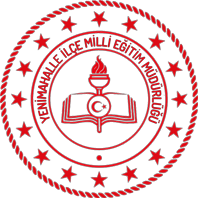 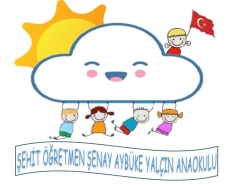 KARŞIYAKA KAYMAKAMLIĞIŞEHİT ÖĞRETMEN ŞENAY AYBÜKE YALÇIN ANAOKULU MÜDÜRLÜĞÜ HİZMET STANDARTLARIBaşvuru esnasında yukarıda belirtilen belgelerin dışında belge istenmesi, eksiksiz belge ile başvuru yapılmasına rağmen hizmetin belirtilen sürede tamamlanmaması veya yukarıdaki tabloda bazı hizmetlerin bulunmadığının tespiti durumunda ilk müracaat yerine yada ikinci müracaat yerine başvurunuz.İLK MÜRAACAT YERİ :Okul Müdürlüğü	İKİNCİ MÜRAACAT YERİ:Karşıyaka İlçe Milli Eğitim Müdürlüğü  İSİM: Özlem TUNÇER                                                                                                                                                                                                                                                İSİM:Mustafa İSLAMOĞLU                                                                                                                                  ÜNVANI:Okul Müdürü	UNVAN: İlçe Milli Eğitim Müdürü ADRES:6712/3 Sk.No:9 Cumhuriyet Mah. -Karşıyaka/İZMİR	ADRES: Zübeyde Hanım Caddesi Karşıyaka Hükümet Konağı Kat 2 KarşıyakaTEL:(0232) 361 3040   e -posta:763939@meb.k12.tr 	TEL: 0 (232) 369 11 03Web Adresi:  SIRA NOHİZMET ADIBAŞVURUDA İSTENİLEN BELGELERHİZMETİN TAMAMLANMA SÜRESİ (EN GEÇ)1Öğrenci Kayıtları1-Okul öncesi eğitim aday kayıt formu 2-Acil durum bilgi formu 3-4 adet fotoğraf 4-Öğrenci Muayene İzlem/Bidirim Formu  5-Nüfus cüzdanı fotokopisi(çocuğun) 6-Okul öncesi eğitim kurumları sözleşmesi 20 dakika 2Öğrenci devam devamsızlık İşlemleri Günlük öğrenci yoklamaları sınıf öğretmenleri tarafından düzenli olarak alınmaktadır. 5  dakika 3Öğrenci Nakilleri Veli dilekçesi, e-okuldan nakil işlemi yapılır. 10 dakika 4Öğrenci İşlemleri Öğrenci velisinin başvurusu, hastalık rapor işlemleri yürütülür10 dakika 5Öğrencilerin RAM ‘a yöneltilmesi Öğretmen -veli dilekçesi,öğrenci gönderme öncesi gözlem ve gelişim bilgileri formunun doldurulması.30 dakika 6Paydaşların istek ve önerileri Paydaşların talepleri yazılı dilekçe ile alınır. 1 İş Günü 7Aile Eğitimi ve Okul Öncesi Eğitim Hakkında Ebeveyn Bilgilendirme Bilgi alınmak istenen konuyu belirten aile eğitimi ihtiyaç konularının belirlenmesi,Kaynak kişiler tarafından verilecek eğitim seminerlerinin duyurulması .1 saat 8Aylık Yemek Listesi Hazırlanması Önceki ayların yemek listeleri 2 saat 9Öğrenci Gelişim Raporlarının Hazırlanması 1-Gelişim Gözlem Formlarının doldurulması 2-M.E.B belirtilen tarihlerde girişlerin yapılarak,çıktıların alınması Bakanlıkça belirtilen tarihlerde 10Mebbis İşlemleri 1-Personelin başvurusu ve onayı 2-Görev yeri belgesi 3-Hizmetiçi Eğitim İşlemleri 4-Derece Kademe Terfi İşlemleri 5-Hizmet Cetveli ve Hizmet Belgesi 6-Askerlik İşlemleri 7-Personel Yer Değiştirmeleri 8-Mal Beyannamesi 10-Aile Yardım Bildirimi 15  dakika 1 İş Günü11Özlük hakları Doğum yardımı, eş, çocuk yardımı, vb . yazılı beyanname ile 15  dakika 12Hastalık Raporlarının İzne Çevrilmesi Hastalık raporu, dilekçe (İzin Onay Belgesi) 15  dakika 13Mazeret ve Yıllık İzin İstemi Mazeret ve yıllık izini gösterir belge (Personel İzin Yönetmeliğine uygun izin onay belgesi) 15  dakika 14Mal ve Hizmet Alımı 1-Karar 2-Teklif Mektubu 3-Piyasa Fiyat Araştırma Tutanağı 4-Fatura 5-Muayene Kabul İşlemleri 7 Gün 15Okulöncesi Şenlikleri Şenliklerin Planlanması 30 Gün 